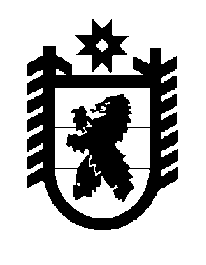 Российская Федерация Республика Карелия    ПРАВИТЕЛЬСТВО РЕСПУБЛИКИ КАРЕЛИЯРАСПОРЯЖЕНИЕот  5 мая 2017 года № 236р-Пг. Петрозаводск Внести в распоряжение Правительства Республики Карелия от 1 марта 2013 года № 134р-П (Собрание законодательства Республики Карелия, 2013, № 3, ст. 464; 2014, № 6, ст. 1069) следующие изменения:1) в пункте 2 слова «Министерство здравоохранения и социального развития Республики Карелия» заменить словами «Министерство здравоохранения Республики Карелия»;2) в плане мероприятий («дорожной карте») «Изменения в отраслях социальной сферы, направленные на повышение эффективности здравоохранения в Республике Карелия» (далее – План мероприятий), утвержденном указанным распоряжением:в разделе I:в абзаце сорок восьмом слова «Министерство здравоохранения и социального развития Республики Карелия» заменить словами «Министерство здравоохранения Республики Карелия»;абзац триста двадцать второй признать утратившим силу;строки 8 – 12 таблицы после абзаца триста двадцать второго изложить в следующей редакции:в разделе II:в графе 4 таблицы слова «Министерство здравоохранения и социального развития Республики Карелия» заменить словами «Министерство здравоохранения Республики Карелия»;приложение к Плану мероприятий «Показатели нормативов региональной «дорожной карты» признать утратившим силу. Временно исполняющий обязанности
 Главы Республики Карелия                                                   А.О. Парфенчиков«8.Обеспеченность населения (на 10 тысяч человек) врачамичеловек на 10 тыс. населения40,240,440,540,640,841,09.Соотношение врачи/ средние медицинские работникичеловек1/2,71/2,61/2,51/2,51/2,51/2,510.Соотношение средней заработной платы врачей и работников медицинских организаций, имеющих высшее медицинское процентов155,6160,5185,4175,8180,0(приме-няется с 1 октября 2017 года)200,0(фармацевтическое) или иное высшее профессио-нальное образование, предоставляющих меди-цинские услуги (обеспечи-вающих предоставление медицинских услуг) и среднемесячной начис-ленной заработной платы наемных работников в организациях, у индиви-дуальных предприни-мателей и физических лиц (среднемесячного дохода от трудовой деятельности) в Республике Карелия  11.Соотношение средней заработной платы среднего медицинского (фармацев-тического) персонала (персонала, обеспечиваю-щего предоставление медицинских услуг) и среднемесячной начислен-ной заработной платы наемных работников в организациях, у индиви-дуальных предпринима-телей и физических лиц (среднемесячного дохода от трудовой деятельности) в Республике Карелия процентов83,685,8100,495,290,1100,012.Соотношение средней заработной платы млад-шего медицинского персо-нала (персонала, обеспечи-вающего предоставление медицинских услуг) и среднемесячной начислен-ной заработной платы наемных работников в организациях, у индиви-дуальных предпринима-телей и физических лиц (среднемесячного дохода от трудовой деятельности) в Республике Карелия процентов43,948,857,957,780,0 (приме-няется с 1 октября 2017 года)100,0»;